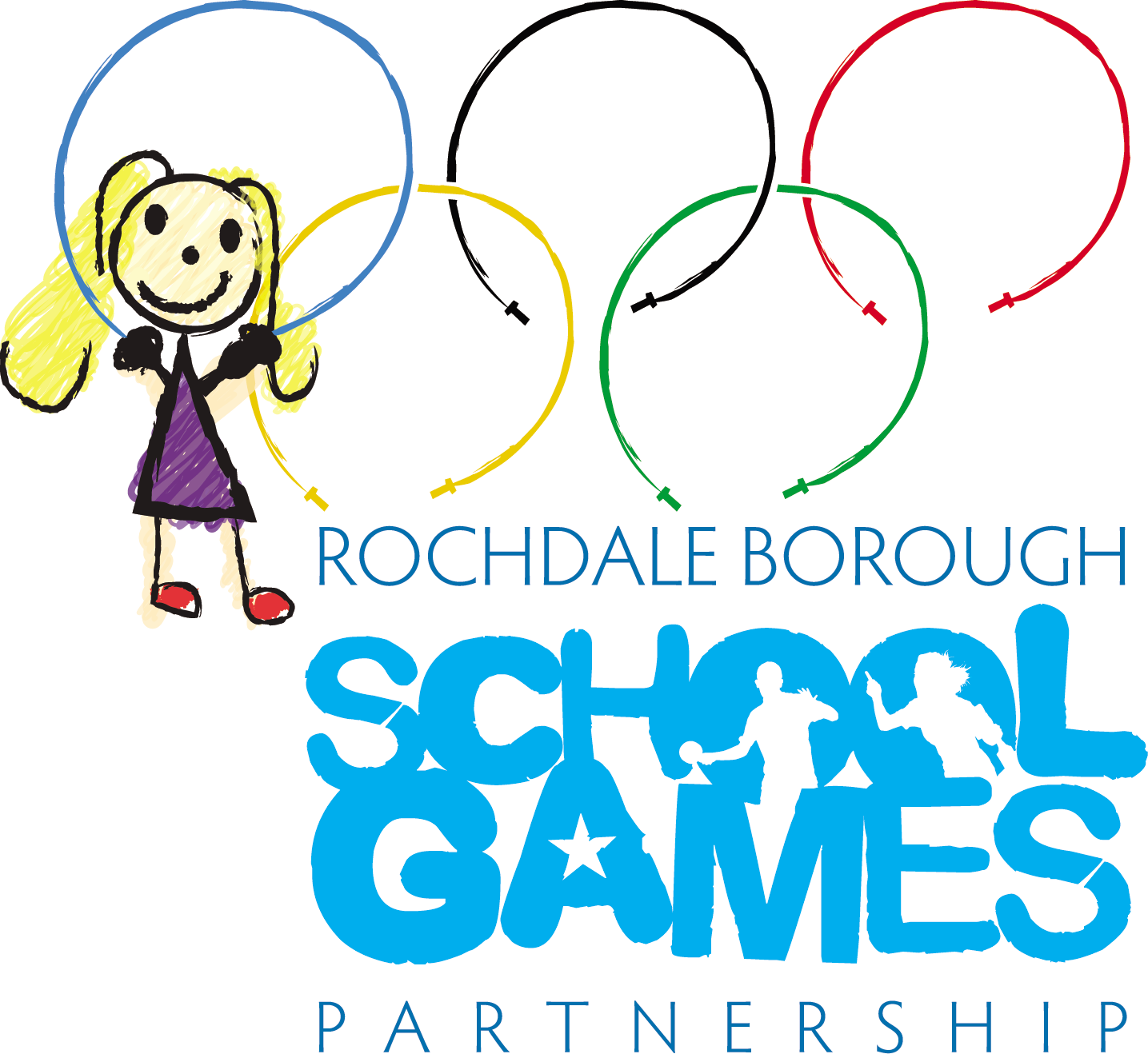                                                       RBSGP EVENT INFORMATIONEvent: 	Year 4, 5 & 6 SEND Boccia CompetitionDate:		 	Thursday 23rd November 2023Time:			12:30 – 14:30Venue:			Edgar Wood Academy, Heywood Old Rd, Middleton, Heywood OL10 2QNArrival:	Upon your arrival at the event, please go directly to the sports hall where you will be met by a member of RBSGP staff.Team Composition:	This event is for SEND pupils who should be from school years 4, 5 and/or year 6.This event is mixed, and please bring a squad of up to 4 pupils (only 3 pupils will play in each game)(If you would like a second team please send us an email and if capacity allows) Maximum of 8 schools Finals:			This event will progress to a Greater Manchester County Finals			Thursday 25th January 2024Spectators: 	Spectators will be NOT allowed at this event Type of Comp:   	SEND Entry: 			Through the Your School Games pageDress:	This event is inside please bring suitable clothing and medication that you may require.Refreshments:		Please ensure you bring something to drink as refreshments will not be available.Cancellation policy:	Please ensure you let us know if you can no longer attend so we can make the necessary alterations to the competition prior to the evening.Terms & Conditions: 	Please ensure that you have read all the terms and conditions of the event above and, they are the conditions of our events and the venues which are allowing us to host.If you have any queries or concerns please send me an email.Emma Mooney	School Games ManagerRochdale Borough School Games 